www.czechstepbystep.czKrátké české zprávy: Planeta Země má 8 miliard lidí
Před poslechem:                                                                              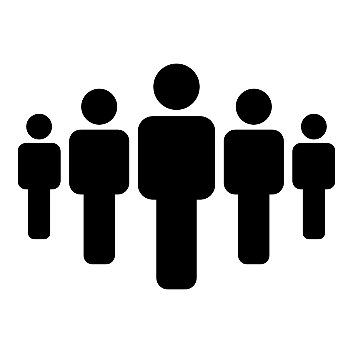 1. Povídejte si. 1. Věděl/a byste, kolik lidí žije ve Vaší zemi?2. Jaké problémy musí řešit současné lidstvo?…………………………………………………….............................................Při poslechu:2. Označte, co je správně.1. Minulý týden / měsíc dosáhl počet lidí na světě osmi miliard.2. Každou sekundu / minutu se narodí 270 dětí.3. V 80. / 90. letech tohoto století bude na světě žít 10,43 miliard lidí.4. Podle některých lékařů / vědců bude problém s výživou lidí.5. Nedostatek potravin může vyřešit nižší / vyšší konzumace masa.6. Maso a mléčné výrobky můžeme nahradit například obilninami / luštěninami.……………………………………………………………………………………..Po poslechu:3. Doplňte slova do textu. Jedno slovo nebudete potřebovat.▲ zastavit ▲ pokles ▲ doufají ▲ demografů ▲ ořechy ▲ světová ▲ spotřebu ▲ varují ▲ minutuPlaneta Země má 8 miliard lidíPodle odhadu (1.) ________ dosáhl minulý týden počet lidí na světě osmi miliard. Každou 
(2.) ________ se narodí 270 dětí. Růst by se měl (3.) ________ v 80. letech tohoto století, kdy bude (4.) ________ populace na čísle 10,43 miliard lidí. Pak má přijít (5.) ________ obyvatelstva, způsobený současnou klesající porodností. Někteří demografové předpokládají, že růst se zastaví už v 60. letech. Přesto vědci (6.) ________, že planeta Země nemůže tak vysoký počet lidí uživit. Východiskem může být mimo jiné omezit (7.) __________ masa a mléčných výrobků a nahradit je luštěninami, lokálním ovocem, zeleninou nebo (8.) ________.